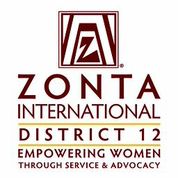 September, 2017 Leadership Team ReportsAnn Hodgson/Amelia Earhart Coordinator Goals:Contact four universities to find out if they have programs that would have applicants. Increase D12 number of AE applicants by one each year.Invite past and current AE Fellow who live in the District to 2 club meetings a year.Provide materials to all D12 clubs for an AE focused event in January each year.Accomplishments:  Update to Numbers 3 and 4 since last reportContacted Colorado School of Mines, UCCS, University of Wyoming, University of South Dakota Attended CU meeting of women Aerospace students, spoke about the Fellowships and handed out applications.  Obtained list from ZI and am working on contacting past Fellows.  Sent contact information about each AE Fellow in District to appropriate Club and asked them to contact the Fellows and invite them to become involved with Zonta .   Lists for Fellows in other states were short – I am continuing to work through the Colorado list.  ZI has sent me a new name and I will invite her to a Foothills meeting in October.   I had lunch with the 2 new Fellows at CU and they will attend our AE lunch on January 20.Sent email with ZI information and suggestions to all club presidents in the fall of 2016. Attended Area 2 and Area 3 meetings and reported on AE.  Asked each Area to provide information on how their clubs celebrated AE in January and included these in an Outreach article.  At Renee’s suggestion, I posted the new AE Fellows information to the D12 website.  ZI has sent new AE materials which I will forward to clubs.